Arighi  Class WK: 6th & 13th April 2020    (Easter Activities)Note to parents:Some of these activities may not be suitable for all the students in the group I do not expect students to attempt or complete all the activities. This is just a selection of things students might be doing if we were in school. Please just take what you feel is helpful. I do not want to put you or your young people under any undue pressure. Life is hard enough right now. Please feel free to email me.     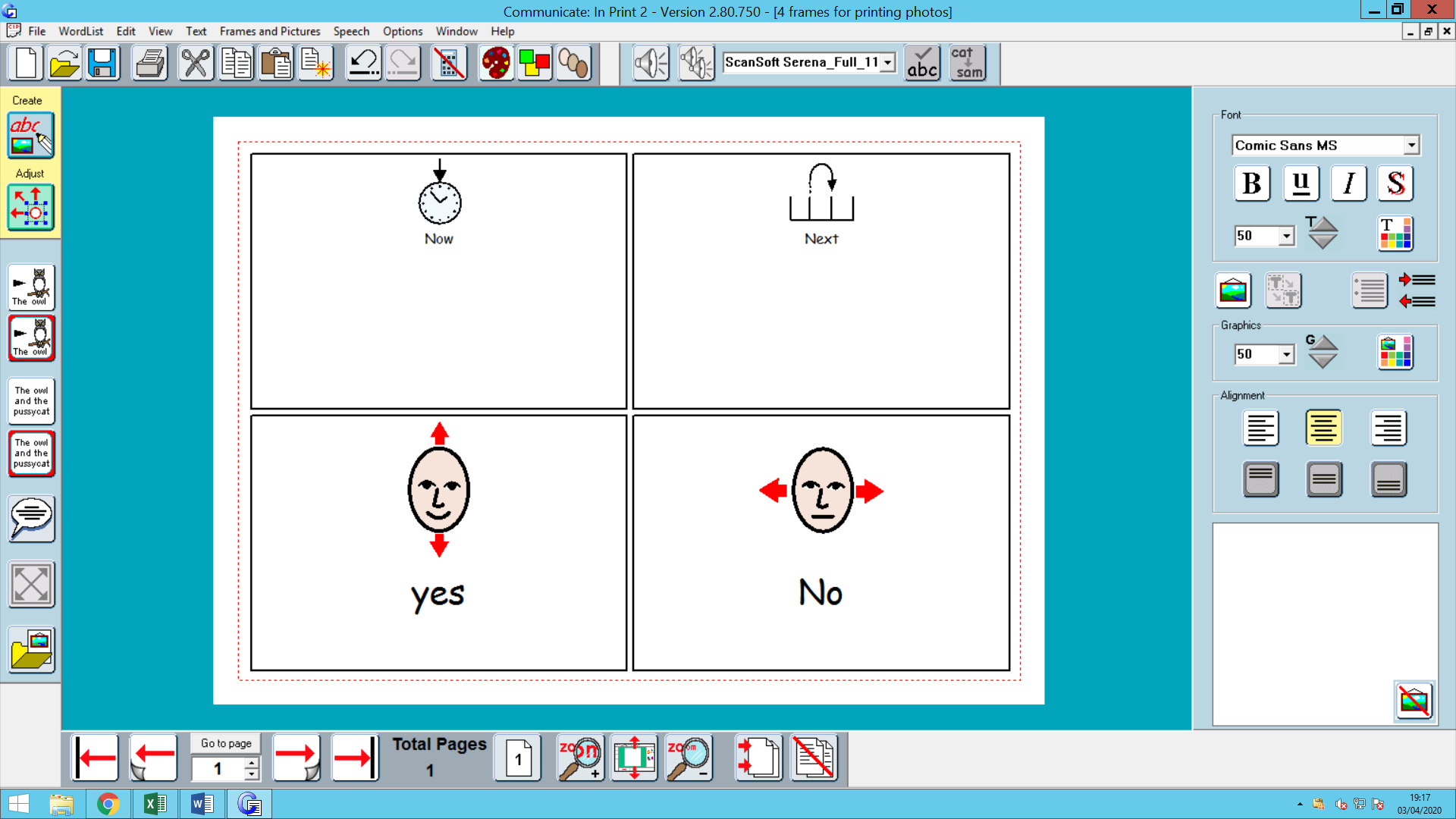 AreaActivity Links EnglishStory  listen / watch the story on YouTube THE STORY OF THE EASTER BUNNY by Katherine Tegen and Sally Anne LambertWrite their name. Say the name and the sound of each letter identify words beginning with any of the letters of their name in the storycolour in the Easter pictures ( Print from  free websites including twinkl or clip art )  using coloured pencils trying to stay in the lines use communication systems to name colours make chocolate playdoughMake egg / bunny shapes. Roll, squeeze, tear, mould it to decorateCommunication: Reading & Phonics: – Reading books / Education City login https://www.youtube.com/watch?v=xP__j1Fviaw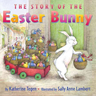 PV story time THE STORY OF THE EASTER BUNNYhttp://clipart-library.com/easter-pictures-to-print.htmlhttps://www.twinkl.co.uk/resource/t-t-751-easter-colouring-posterschocolate playdough  recipehttps://theimaginationtree.com/easy-chocolate-play-dough-recipe/MathsMake Easter chocolate egg nestsCounting cake cases / eggs putting eggs in groups of 3 Weigh and measure ingredients. Explore which items are heavier/ lighterwhich containers hold more/ lessMake Easter bunting ( add numbers to make Easter themed  number line )Explore patterns / symmetry Use a template to make egg shaped, colour each one in differently using repeat patterns e.g. ,zig zag, stripes, spots etc. ( discuss how it might look the same on both sides )or stick on tactile materials e.g. rice, cotton wool, foil, bubble wrap, cheerios, cake sprinkles etc. 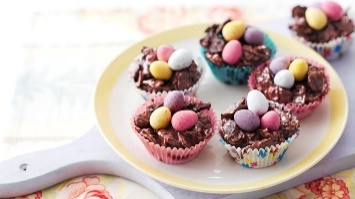 https://www.bbc.co.uk/newsround/35890002(For easier recipe see cbeebies https://www.bbc.co.uk/cbeebies/makes/lets-celebrate-easternests  )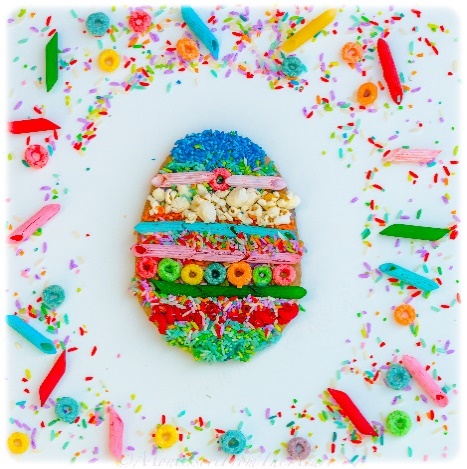 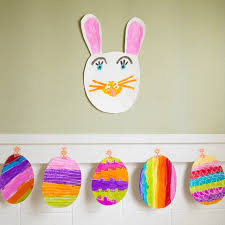 Creativity Make an Easter chick Easter card using a cork or fork or shower puff with envelope 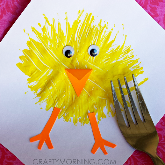 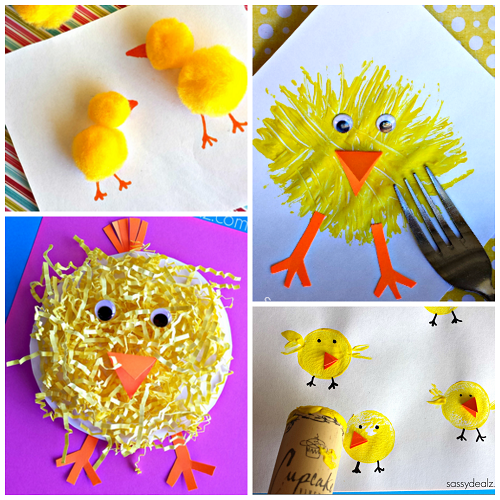 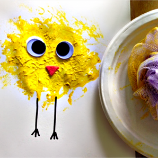 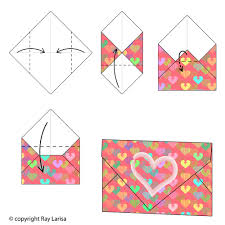 IndividualityEgg and spoon races, throwing and catching skills using balloons (easier and safer inside!) Balancing eggs on kitchen roll tubesSpring cleaning make natural cleaning products  from vinegar lemon and baking soda Washing the dishes or cleaning the windowscontinue to practice washing hands and using tissues and elbows when sneezing and coughing 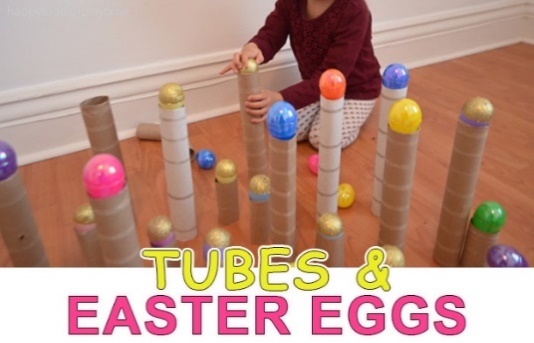 https://www.madeleineolivia.co.uk/blog/20-diy-natural-cleaning-recipes-hacks-tipsCommunitySend / deliver your Easter cards to a quarantined Neighbour perhaps?In some Latin America countries e.g. Guatemala Easter is celebrated with Easter carpets made of flowers and  coloured sawdustfind some pictures on the internet type in Easter Carpets and look at the images with help cut and paste some of the pictures into a PowerPoint or word document and give it a title Using coloured chalk or coloured paper or fabric or anything from your recycling  make a pattern or Easter carpet outside, take a photo of it. 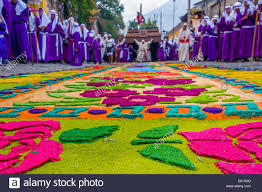 Challenge Feed the birds make a simple bird feeder. Take the flesh out of half an orange. Make some holes with a pencil. Thread string through the holes. Fil it with bird seed and hang it on a branch.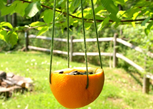 Please refer to annual reviews for your child’s personalised targets.I would love to see and hear about what you have been doing, feel free to email myself anytime – swright@parklane.cheshire.sch.uk Please refer to annual reviews for your child’s personalised targets.I would love to see and hear about what you have been doing, feel free to email myself anytime – swright@parklane.cheshire.sch.uk Please refer to annual reviews for your child’s personalised targets.I would love to see and hear about what you have been doing, feel free to email myself anytime – swright@parklane.cheshire.sch.uk 